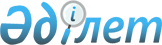 Ауылдық елді мекендерде тұратын және жұмыс істейтін мемлекеттік денсаулық сақтау, әлеуметтік қамсыздандыру, білім беру мәдениет, спорт және ветеринария мамандарына отын сатып алу үшін 2012 жылы әлеуметтік 
көмек беру туралы
					
			Күшін жойған
			
			
		
					Алматы облысы Ескелді аудандық мәслихатының 2012 жылғы 13 тамыздағы N 10-54 шешімі. Алматы облысының Әділет департаменті Ескелді ауданының Әділет басқармасында 2012 жылы 24 тамызда 2-9-141 тіркелді. Күші жойылды - Алматы облысы Ескелді аудандық мәслихатының 2013 жылғы 26 сәуірдегі № 18-107 шешімімен      Ескерту. Күші жойылды - Алматы облысы Ескелді аудандық мәслихатының 26.04.2013 № 18-107 шешімімен.

      РҚАО ескертпесі.

      Мәтінде авторлық орфография және пунктуация сақталған.

      Қазақстан Республикасының 2001 жылдың 23 қаңтардағы "Қазақстан Республикасындағы жергілікті мемлекеттік басқару және өзін-өзі басқару туралы" Заңының 6-бабының 1–тармағының 15)-тармақшасына және Қазақстан Республикасының 2005 жылдың 8 шілдедегі "Агроөнеркәсіптік кешенді және ауылдық аумақтарды дамытуды мемлекеттік реттеу туралы" Заңының 18-бабының 5-тармағына сәйкес Ескелді ауданының маслихаты ШЕШІМ ҚАБЫЛДАДЫ:



      1. Ауылдық елді мекендерде тұратын және жұмыс істейтін мемлекеттік денсаулық сақтау, әлеуметтік қамсыздандыру, білім беру, мәдениет, спорт және ветеринария мамандарына отын сатып алу үшін 2012 жылдың бюджет қаражаты есебінен 5 айлық есептік көрсеткіш көлемінде әлеуметтік көмек берілсін.



      2. Осы шешімнің орындалуын бақылау аудан мәслихатының халықты әлеуметтік қорғау, білім, денсаулық сақтау, спорт, мәдениет саласы және жастар ісі жөніндегі тұрақты комиссиясына жүктелсін.



      3. Осы шешім Әділет органдарында мемлекеттік тіркелген күннен бастап күшіне енеді және алғаш ресми жарияланғаннан кейін күнтізбелік он күн өткен соң қолданысқа енгізіледі.      Cессия төрағасы                            С.М. Сарыев      Мәслихат хатшысы                           Қ. Тастанбаев      КЕЛІСІЛДІ:      Ескелді аудандық жұмыспен

      қамту және әлеуметтік бағдарламалар

      бөлімінің бастығы                          Есболған Есенбайұлы Тұрсынбаев

      13 тамыз 2012 жыл      Ескелді аудандық қаржы

      бөлімінің бастығы                          Гүлмира Мұқатайқызы Бейсеқұлова

      13 тамыз 2012 жыл
					© 2012. Қазақстан Республикасы Әділет министрлігінің «Қазақстан Республикасының Заңнама және құқықтық ақпарат институты» ШЖҚ РМК
				